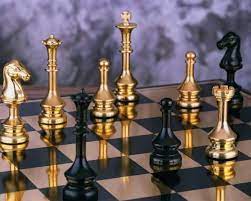 Հետազոտական աշխատանքԹեմա՝ «Խաղաքարերի սկզբնական դասավորությունը» դասանյութի ուսուցանումը ուսուցչի օգնականի ներգրավվածությամբՆպատակները՝
1․ Բարձրացնել ուսուցման և ուսումնառության որակը
2․  Զարգացնել աշակերտների հմտությունները
3․  Կատարելագործել աշակերտի կողմից ուսուցման մեթոդների կիրառական հմտությունները ուսուցչի օգնականի աջակցությամբԽնդիրները՝
 1․ Անցկացնել քննարկումներ դասի մասնակից աշակերտների և ուսուցման գործընթացին աջակցող ուսուցչի օգնականի հետ
2․ Ուսումնասիրել համագործակցային դասեր պլանավորելու մեթոդական սկզբունքները
3․  Բացահայտել դասի պլանի հաջողված և չհաջողված կողմերը
4․  Ձևակերպել եզրակացություններ և առաջարկություններՄեթոդը՝
Աշակերտներին ուղղված հարցումների միջոցով հասկանալ,թե որքանով է արդյունավետ ուսուցչի օգնականի ներգրավվածությունը դասինՆերածությունՀայաստանի Հանրապետությունը 2014 թվականին համընդհանուր ներառական կրթությունը հռչակեց որպես յուրաքանչյուր երեխայի կրթության իրավունքի ապահովման երաշխիք՝ հիմքում ունենալով մի շարք միջազգային փաստաթղթերով ՀՀ կողմից ստանձնած, ՀՀ օրենսդրությամբ ամրագրված պարտավորությունները,ինչպես նաև ՀՀ Ազգային ժողովի 2014 թվականի դեկտեմբերի 1-ին ընդունված «Հանրակրթության մասին» ՀՀ օրենքում լրացումներ ու փոփոխություններ կատարելու մասին
Կրթության ոլորտում իրականացվող այս բարեփոխումները ենթադրում էին ինչպես ուսուցման գործընթացում աշակերտներին գիտելիքների տրամադրման,այնպես էլ կրթության գործընթացում կիրառվող մեթոդների և ռազմավարությունների վերանայում,վերակառուցում և արմատական փոփոխություններ:
Ուսուցման գործընթացն անհրաժեշտ էր հարստացնել դասավանդման ճկուն ու բազմազան մեթոդներով,միևնույն ժամանակ կատարել ուսումնական գործընթացի ու միջավայրի հարմարեցում: Այս ամենի լավագույնս իրականացման համար հանրակրթական ուսումնական հաստատության ուսուցչին անհրաժեշտ է լրացուցիչ աջակցություն, ինչն էլ  պատճառ հանդիսացավ հանրակրթության մեջ նոր՝ «ուսուցչի օօգնական» հաստիքի ներդրմանը:
Հիմք ընդունելով հավաքագրված հավաստիացված տեղեկատվությունը՝ ուսուցչի օգնականը աջակցում է ուսուցիչներին:
․ Դասի պլանավորման,ընդհանուր ու անհատական նպատակների սահմանման,դասապրոցեսի ընթացքում կիրառվող ուսումնամեթոդական,ինչպես նաև ԱՈւՊ-ի (Անհատական ուսուցման պլան) մշակման և իրականացման գործընթացներում:
 ․ Ըստ անհրաժեշտության՝ դասապրոցեսի ընթացքում և դրանից հետո լրացուցիչ աջակցություն է տրամադրում բոլոր, այդ թվում՝ ԿԱՊԿ ունեցող սովորողներին՝ խթանելով կարողությունների և հմտությունների առնվազն պարտադիր նվազագույն պահանջների յուրացման, սովորողների անհատական ու սոցիալական ձեռքբերումների զարգացման գործընթացը:
․ Ուսումնական նյութի յուրացմանը խոչընդոտող բովանդակային ու հոգեբանակավարժական խնդիրների բացահայտում:
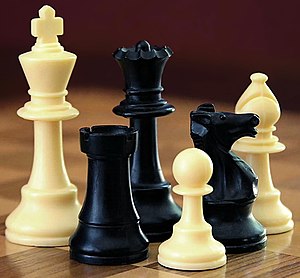 Հիմնական մասՀաշվի առնելով «Շախմատ» առարկայի ուսուցման առանձնահատկությունը,նպատակահարմար է,որ նախապես ուսուցչի օգնականին ներկայացվի դասի պլանը,բովանդակությունը և այն ակնկալիքները, որոնք սպասվում է իրենից: Պետք է նախապես տեղեկանալ,թե արդյոք նախապատրաստել է դասապրոցեսի ընթացքում կիրառվող ուսումնամեթոդական խթանիչ նյութերը:
«Խաղաքարերի սկզբնական դասավորությունը» ոեմայի ուսուցման համար անհրաժեշտ է,որ նախապես պատրաստ լինեն համապատասխան խաղատախտակները և խաղաքարերը :
Դասի սկզբում ներկայացվում է նպատակը՝
1․ Իմանա խաղաքարերի ընդհանուր քանակը,
2․ Յուրաքանչյուր կողմի խաղաքարերի քանակը,
3․ Խաղաքարերի շարման կարգը,
4․ Շախմատ խաղալու անհրաժեծտ կանոնները,
5․ Խաղաքարերի նշանատառերը,
6․ Իմանա «Ֆիգուր» տերմինի նշանակությունը:

Կարողանա՝ 
1․ Կատարել խաղաքարերի ճիշտ բաշխում,
2․ Պահպանել կանոնները,
3․ Տարբերակել խաղաքարերի նշանատառերը,
4․ Տարբերի ֆիգուրն այլ խաղաքարերից, նշել մյուս խաղաքարերի անվանումները:

Դասի ընթացքում հստակեցվի թե դասարանի որ հատվածում պետք է գտնվի ուսուցչի օգնականը:
Աշակերտները դասարանում  նստում են այնպես,որ ուսուցչի օգնականը կարողանա տեղաշարժվել դասարանի տարբեր հատվածներում:
Պետք է ուղղորդել ուսուցչի օգնականին,թե դասարանի որ հատվածում աշխատի և օգտագործի ուսումնաօժանդակ պարագաները:
Նախանշել,թե ինչն է առաջնահերթ առաջադրանքի կատարման ժամանակ,«հաջողության քայլերը» մատչելի դարձնել: Ստեղծել միջավայր աշակերտների հետաքրքրությունների ձևավորման և ինքնադրսևորման համար:
Ըստ այդմ՝ նշված դասի ընթացքում ուսուցչի օգնականն ազատ է շրջելու դասարանում՝ խաղաքարերի,նկարների,թվերի միջոցով նպաստել դասի ընկալման գործընթացին:
Դասին ներկայանալուց առաջ ուսուցչի օգնականը պետք է իմանա,թե ինչ նյութի վերաբերյալ է լինելու դասը: Տեղեկությունը պետք է հաղորդի տվյալ դասի ուսուցիչը:
Սովորողների հետ աշխատանք իրականացնելիս կիրառի ուսուցչի կողմից առաջարկված ուսուցման մեթոդները և ռազմավարությունները: Տվյալ դասի համար նախընտրելի է կիրառել զննական և զրույցի մեթոդները: Աշակերտը կուսումնասիրի խաղաքարերը և կներկայացնի:
Նախապես պարզի,թե սովորողներ կան,որ կարիք ունեն նպատակների հստակեցման:Ուշադրության կենտրոնում պահի այն սովորողներին,որոնք լսելու կամ կենտրոնանալու դժվարություն ունեն:
Հստակեցնում է ուսումնաօժանդակ միջոցների կարգ ունենալու անհրաժեշտությանը:
Ուսուցչի օգնականը հարցերի միջոցով պետք է պարզի,թե սովորողը հասկանում է դասը,համոզվի,որ նա կատարում է աշխատանքը:Ուսուցչի հետ միասին պետք է ամրապնդվի ուսումնական գործընթացում սովորողների կողմից ձեռք բերված գիտելիքները:
Դասի ավարտից հետո՝ հետազոտության իրականացման համար դասարանից 23 աշակերտներ մասնակցել են ուսուցչի օգնականի աշխատանքի գնահատմանը: Նրանք ունեին ընդունակությունների տաբեր մակարդակներ:
Արդյունքում կարող եմ առանձնացնել՝
․ սովորող-ուսուցիչ քանակական հարաբերությունը նվազում է,
․ մասնակցության և ներգրավվածության ցուցանիշների բարձրացում,
․ անհատական կարծիքների և անհրաժեշտ հարմարված միջավայրի ապահովում,
․ դասարանի առաջադիմության ապահովում
․ սովորողների կրթական կարիքների բավարարում
․ միջավայրի խոչընդոտների հաղթահարում,
․ խնդրի լուծումը գտնելու այլընտրանքներ,
․ դասաժամի օպտիմալ օգտագործում:
Ըստ աղյուսակի կարովղ ենք ներկայացնել այսպես՝
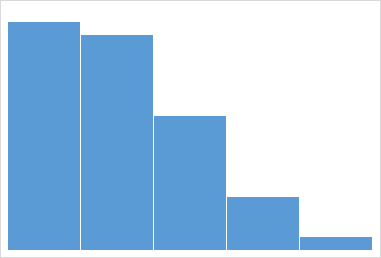 Շատ լավ            Լավ          Բավարար     ՎատՈւսուցչի օգնականների շրջանում կատարած հարցումների արդյունքն այնքան էլ ոգևորիչ չէր:
Ըստ նրանց՝ ուսուցչի օգնականներին շատ հաճախ հանրակրթական ուսումնական հաստատություններում դիտարկում են որպես «լրացուցիչ» մանկավարժական աշխատող:
Այնինչ, լինելով որպես դասարանի օգնական՝ ուսուցչի օգնականը հնարավորություն է տալիս ուսուցիչներին առավելագույնս կենտրոնանալ սովորողներին ուսուցանելու և որպես դասավանդող ուսուցիչ իր առջև դրված խնդիրները լավագույնս հաղթահարելու:
Ակնհայտ է,որ դասի թեմայի,սովորողների կարիքներին և կրթական պահանջմունքներին համապատասխան ուսումնական նյութերի ընտրությունը,ինչպես նաև դասասենյակի գույքի դասավորվածության ապահովումը դասապրոցեսի բարձր արդյունավետության նախապայմաններից է: Աջակցելով դասարանին՝ ուսուցչի օգնականը կարող է իրականացնել աշխատանքային նյութերի բաշխում և/կամ հավաքագրում,տարբեր առաջադրանքների համար սահմանված ժամանակի պահպանում:
Ինչպես ուսուցիչը,այնպես էլ ուսուցչի օգնականը,լայն հնարավորություններ ունի նպաստելու սովորողների սոցիալական հմտությունների տարբեր իրավիճակներում համապատասխան հույզեր և վարք դրսևորելու կարողությունների զարգացմանը:ԵզրակացությունԱրդյունավետ կրթական գործընթացի հիմքում ընկած է համագործակցությունն այդ գործընթացին մասնակից բոլոր օղակների միջև,ինչը նպաստում է և’ ուսուցման,և’ ուսումնառության որակի բարձրացմանը,և’ բոլոր երեխաների կրթական կարիքների բավարարմանը:
Ուսուցչի օգնականը համագործակցում է համապատասխան մասնագետների հետ՝ մասնակցելով հետևյալ գործընթացներին․
․ դպրոցական մակարդակի գնահատում,
․ կանխարգելիչ միջամտությունների պլանի մշակում,
․ ԿՏՊԿ-ի տարածքային մակարդակի գնահատում, 
․ ԱՈւՊ-ի մշակում և վարում,
․ մանկավարժահոգեբանական աջակցության ծառայությունների տրամադրում,
․ համագործակցություն ծնողի հետ: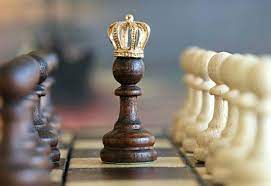 